KAJIAN PENGGUNAAN GUM XANTHAN TERHADAP KARAKTERISTIK ROTI MANIS DENGAN BAHAN BAKU TEPUNG BERAS PERA MODIFIKASI HMT (HEAT MOISTURE TREATMENT)TUGAS AKHIRDiajukan untuk Memenuhi Syarat Sidang Tugas Akhir di Jurusan Teknologi PanganOleh :Hutami Cakrawati103020070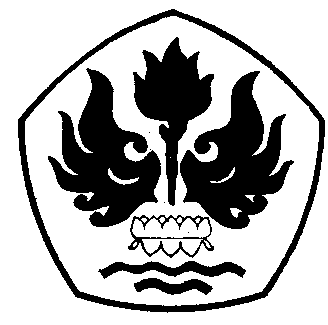 JURUSAN TEKNOLOGI PANGANFAKULTAS TEKNIKUNIVERSITAS PASUNDANBANDUNG2014